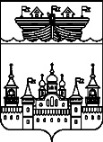 ЗЕМСКОЕ СОБРАНИЕ ВОСКРЕСЕНСКОГО МУНИЦИПАЛЬНОГО РАЙОНА НИЖЕГОРОДСКОЙ ОБЛАСТИРЕШЕНИЕ25 мая 2018 года		№32Об утверждении Положения о порядке предоставления и использования иных межбюджетных трансфертов, предоставляемых бюджетам поселений Воскресенского муниципального района Нижегородской области на повышение минимального размера оплаты труда с 1 мая 2018 года работникам муниципальных учреждений и органов местного самоуправленияВ соответствии с п.3 ст.9 решения Земского собрания Воскресенского муниципального района №114 от 25 ноября 2016 года «Об утверждении Положения о межбюджетных отношениях в Воскресенском муниципальном районе Нижегородской области» в целях реализации принятых органами государственной власти Российской Федерации решений в части повышения минимального размера оплаты труда,Земское собрание района решило:1.Утвердить прилагаемое Положение о порядке предоставления и использования иных межбюджетных трансфертов, предоставляемых бюджетам поселений Воскресенского муниципального района Нижегородской области на повышение минимального размера оплаты труда с 1 мая 2018 года работникам муниципальных учреждений и органов местного самоуправления.2.Настоящее решение вступает в силу со дня принятия.3.Контроль за исполнением настоящего решения возложить на постоянную комиссию Земского собрания Воскресенского муниципального района Нижегородской области по бюджетной, финансовой и налоговой политике, предпринимательству, торговле и бытовому обслуживанию (Е.А.Бородин), управление финансов администрации Воскресенского муниципального района Нижегородской области (Н.В.Мясникова).Глава местного самоуправления		А.В.БезденежныхУтверждено решением Земского собрания Воскресенского муниципального района  Нижегородской области  от 25.05.2018  №32ПОЛОЖЕНИЕ о порядке предоставления и использования иных межбюджетных трансфертов, предоставляемых бюджетам поселений Воскресенского муниципального района Нижегородской области на повышение минимального размера оплаты труда с 1 мая 2018 года работникам муниципальных учреждений и органов местного самоуправленияI.Общие положения1.Настоящее Положение определяет порядок предоставления и использования иных межбюджетных трансфертов, предоставляемых бюджетам поселений Воскресенского муниципального района Нижегородской области на повышение минимального размера оплаты труда с 1 мая 2018 года работникам муниципальных учреждений и органов местного самоуправления.2.Иные межбюджетные трансферты предоставляются бюджетам поселений Воскресенского муниципального района Нижегородской области в пределах средств, предусмотренных на указанные цели решением Земского собрания Воскресенского муниципального района Нижегородской области на очередной финансовый год и плановый период 2019-2020 годов, в соответствии со сводной бюджетной росписью районного бюджета в пределах бюджетных ассигнований и лимитов бюджетных обязательств.II.Цели и условия предоставления и расходованияиных межбюджетных трансфертов3.Иные межбюджетные трансферты имеют целевое назначение. Целью предоставления и расходования иных межбюджетных трансфертов является повышение минимального размера оплаты труда с 1 мая 2018 года до 11163 рублей.4.Главным распорядителем бюджетных средств для перечисления иных межбюджетных трансфертов в бюджеты поселений является управление финансов администрации Воскресенского муниципального района Нижегородской области.III.Порядок использованияиных межбюджетных трансфертов5.Общий объем иных межбюджетных трансфертов, предоставляемых бюджетам поселений Воскресенского муниципального района, определяется в соответствии с расчётом бюджетного отдела управления финансов администрации Воскресенского муниципального района Нижегородской области.6.Органы местного самоуправления поселений Воскресенского муниципального района направляют иные межбюджетные трансферты по целевому назначению на повышение минимального размера оплаты труда с 1 мая 2018 года до 11163 рублей.IV.Контроль7.Органы местного самоуправления поселений Воскресенского муниципального района несут ответственность за целевое использование иных межбюджетных трансфертов в порядке, предусмотренном действующим законодательством.8.Контроль над целевым использованием иных межбюджетных трансфертов возлагается на управление финансов администрации Воскресенского муниципального района Нижегородской области.